TREND GLASS Sp. z o.o.Potrzebujemy przyjąć 3 osoby na praktyki/staż na okres trzech miesięcyStanowisko : Dane podstawoweWymagania:Kierunek informatyczny, ekonomicznyBardzo dobra znajomość excel, Osoba na tym stanowisku będzie odpowiedzialna za wprowadzanie danych do nowego systemu. Asystent administracyjno techniczny:Wymagania:Znajomość pakietu MJ Office,Znajomość obsługi urządzeń biurowych, Orientacja na kwestie techniczne.Osoba na tym stanowisku będzie odpowiedzialna za cykliczne przeglądy techniczne, prowadzone przez serwisy zewnętrzne. Ze strony administracyjnej będzie odpowiedzialna za organizowanie wszelkich formalności związanych z administracyjnym funkcjonowaniem firmy oraz opieką nad dokumentacją firmy, prowadzeniem rejestrów umów i faktur.Stażysta / Analityk Wymagania:Bardzo dobra znajomość excel / access / sqlZdolności analityczneUmiejętność prezentacji danychOsoba na tym stanowisku będzie odpowiedzialna za:Aktualizacja bazy zamówień sprzedażowychMonitorowanie i raportowanie poziomu realizacji zamówieńAnaliza i raportowanie struktury stanu produktówW przypadku pytań pozostaję do dyspozycji. 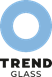 Monika GębskaHR Business PartnerT +48 665 680 448
E monika.gebska@trendglass.pl